 新 书 推 荐中文书名：《狂热》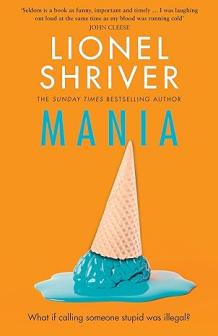 英文书名：Mania作    者：Lionel Shriver 出 版 社：Harper代理公司：Inkwell/ANA/Zoey出版时间：2024年4月代理地区：中国大陆、台湾页    数：288页审读资料：电子稿类    型：大众文学版权已授：美国（HarperCollins）、荷兰（Atlas Contact）、法国（Belfond）、西班牙（Anagrama）内容简介：《纽约时报》畅销书作者莱昂内尔·施赖弗的全新小说，平行时空中的过去，两个女人的友谊因文化战争发生了变化......在另一个2011年，"心理平等 "运动（the Mental Parity movement）席卷了整个社会。美国人接受了一个神圣而普遍的真理：人类智力不存在可变性。每个人都同样聪明，歧视所谓的哑巴变成了 "最后一场伟大的民权斗争"。考试、成绩和就业资格都不复存在。孩子们会因为说了"S"开头的词（Stupid，愚蠢）而被开除，并被鼓励举报在家里使用这个词的父母。大学英语老师皮尔逊-匡威（Pearson Converse）在青少年时期就拒绝接受耶和华见证会的限制性教育，对任何教条都很反感。她在课堂上常常感到无能为力，自己在上小学的孩子，非常聪明，却遭到不公对待，她感到很愤怒。幸运的是，她得到了一位好友的信任，这位好友是媒体评论员，她们可以坦率地谈论自己对议员运动的蔑视，这面对其他人是万万不可说的，社会不允许。至少皮尔逊认为两人无话不谈......直到有一天，两个女人之间的政治鸿沟变得不可逾越，一段终生难忘的关系就此破裂。《狂热》以莱昂内尔-施莱佛（Lionel Shriver）独有的尖锐、尖刻、无情而又风趣的笔触讲述了社会正在走向一条妄想的、自我毁灭的平等主义之路，与菲利普-罗斯（Philip Roth）的《人类污点》（The Human Stain）如出一辙。作者简介：莱昂内尔·施赖弗（Lionel Shriver）写过的小说包括《新共和》（The New Republic）、《何处可归》（So Much for That）、《生日过后的世界》（The Post-Birthday World），以及《凯文怎么了》（We Need to Talk About Kevin）。她的新闻报道类文章还出现在《卫报》（Guardian）、《纽约时报》（the New York Times）、《华尔街新闻》（the Wall Street Journal）以及其他报刊杂志上。目前，她在伦敦和纽约的布鲁克林生活。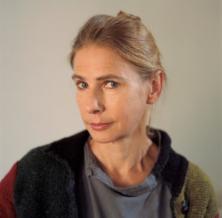 媒体评价：“莱昂内尔-施莱佛（Lionel Shriver）令人难以捉摸，而这正是她的有趣之处。她似乎在主动抗拒满足人们的期望”。——《华盛顿邮报》 “这是自《生日后的世界》（The Post-Birthday World）以来她最好的小说......融合了施莱佛作为小说家和社会评论家的优秀本能。”——《柯克斯评论》“身体在空间中的运动》名义上是关于健身狂热，但实际上是关于身体衰退和死亡......。难能可贵的是，施莱佛在思考她笔下人物的矛盾心理时最富抒情性，也最引人入胜，但她对现实世界中的问题却立场坚定，令我们许多人感到困惑”。——阿里尔-利维（Ariel Levy），《纽约客》“一部充满异国情调、别出心裁的处女作...... 很难不佩服莱昂内尔-施莱佛的创造力的广度和一致性，以及她丰富的想象力”。——《纽约时报书评》“Mandible家族必须面对的世界被描绘得天衣无缝......我最喜欢的一点是她为年轻一代人物创造的俚语，以及她对未来可能发生的事情所做的坚决的唯物主义分析”。——欧文-威尔士（Irvine Welsh），《卫报》感谢您的阅读！请将反馈信息发至：版权负责人Email：Rights@nurnberg.com.cn安德鲁·纳伯格联合国际有限公司北京代表处北京市海淀区中关村大街甲59号中国人民大学文化大厦1705室, 邮编：100872电话：010-82504106, 传真：010-82504200公司网址：http://www.nurnberg.com.cn书目下载：http://www.nurnberg.com.cn/booklist_zh/list.aspx书讯浏览：http://www.nurnberg.com.cn/book/book.aspx视频推荐：http://www.nurnberg.com.cn/video/video.aspx豆瓣小站：http://site.douban.com/110577/新浪微博：安德鲁纳伯格公司的微博_微博 (weibo.com)微信订阅号：ANABJ2002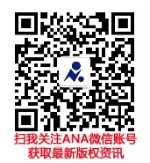 